แบบขอสอบปริญญานิพนธ์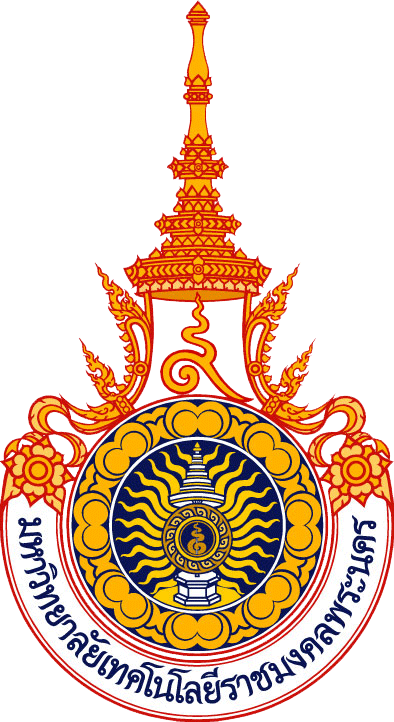 คณะวิศวกรรมศาสตร์มหาวิทยาลัยเทคโนโลยีราชมงคลพระนครประเมินร่างปริญญานิพนธ์ที่ได้รับอนุมัติจากที่ปรึกษาผลการประเมินจากอาจารย์ที่ปรึกษา  เป็นดังต่อไปนี้ประเด็นด้านเนื้อหา  .....................................................................................................................................................................................................................................................................................................................................................................................................................................................................................................................................................................ประเด็นด้านเอกสาร/การเขียน/สื่อ...............................................................................................................................................................................................................................................................................................................................................……………………………………………………………………………………………………………………………………................................................................สรุปผลประเมินเหมาะสมที่จะให้สอบปริญญานิพนธ์ได้ยังไม่เหมาะสมที่จะสอบปริญญานิพนธ์ เห็นสมควรให้ปรับปรุงก่อน              เนื่องจาก  ………………………………………………………………………………………………………..………...........................................................................................................................................................................................………………………………………………………………………………………………….…………………………...………………………ความคิดเห็นอื่นๆ ………………………………………………………………………………………………………………………………………   ………………………………………………………………………………………………………………………………………………………………………………………………………………………………………………………………………………วันที่วันที่เดือนเดือนเดือนพ.ศ.เรื่องขอสอบปริญญานิพนธ์ขอสอบปริญญานิพนธ์ขอสอบปริญญานิพนธ์ขอสอบปริญญานิพนธ์ขอสอบปริญญานิพนธ์ขอสอบปริญญานิพนธ์ขอสอบปริญญานิพนธ์ขอสอบปริญญานิพนธ์ขอสอบปริญญานิพนธ์ขอสอบปริญญานิพนธ์ขอสอบปริญญานิพนธ์ขอสอบปริญญานิพนธ์ขอสอบปริญญานิพนธ์ขอสอบปริญญานิพนธ์ขอสอบปริญญานิพนธ์ขอสอบปริญญานิพนธ์ขอสอบปริญญานิพนธ์ขอสอบปริญญานิพนธ์ขอสอบปริญญานิพนธ์ขอสอบปริญญานิพนธ์ขอสอบปริญญานิพนธ์เรียนท่านอาจารย์ผู้สอนวิชาโครงงานวิศวกรรมฯ  ท่านอาจารย์ผู้สอนวิชาโครงงานวิศวกรรมฯ  ท่านอาจารย์ผู้สอนวิชาโครงงานวิศวกรรมฯ  ท่านอาจารย์ผู้สอนวิชาโครงงานวิศวกรรมฯ  ท่านอาจารย์ผู้สอนวิชาโครงงานวิศวกรรมฯ  ท่านอาจารย์ผู้สอนวิชาโครงงานวิศวกรรมฯ  ท่านอาจารย์ผู้สอนวิชาโครงงานวิศวกรรมฯ  ท่านอาจารย์ผู้สอนวิชาโครงงานวิศวกรรมฯ  ท่านอาจารย์ผู้สอนวิชาโครงงานวิศวกรรมฯ  ท่านอาจารย์ผู้สอนวิชาโครงงานวิศวกรรมฯ  ท่านอาจารย์ผู้สอนวิชาโครงงานวิศวกรรมฯ  ท่านอาจารย์ผู้สอนวิชาโครงงานวิศวกรรมฯ  ท่านอาจารย์ผู้สอนวิชาโครงงานวิศวกรรมฯ  ท่านอาจารย์ผู้สอนวิชาโครงงานวิศวกรรมฯ  ท่านอาจารย์ผู้สอนวิชาโครงงานวิศวกรรมฯ  ท่านอาจารย์ผู้สอนวิชาโครงงานวิศวกรรมฯ  ท่านอาจารย์ผู้สอนวิชาโครงงานวิศวกรรมฯ  ท่านอาจารย์ผู้สอนวิชาโครงงานวิศวกรรมฯ  ท่านอาจารย์ผู้สอนวิชาโครงงานวิศวกรรมฯ  ท่านอาจารย์ผู้สอนวิชาโครงงานวิศวกรรมฯ  ท่านอาจารย์ผู้สอนวิชาโครงงานวิศวกรรมฯ  ข้าพเจ้าข้าพเจ้าข้าพเจ้ารหัสนักศึกษารหัสนักศึกษารหัสนักศึกษารหัสนักศึกษารหัสนักศึกษาหลักสูตรหลักสูตรวศ.บ. / วศ.ม.วศ.บ. / วศ.ม.วศ.บ. / วศ.ม.วศ.บ. / วศ.ม.สาขาวิชาสาขาวิชาวิศวกรรมวิศวกรรมวิศวกรรมวิศวกรรมวิศวกรรมชั้นปีที่/กลุ่มชั้นปีที่/กลุ่มชั้นปีที่/กลุ่มชั้นปีที่/กลุ่มชั้นปีที่/กลุ่มชั้นปีที่/กลุ่มชั้นปีที่/กลุ่มE-mailE-mailเบอร์โทรศัพท์เบอร์โทรศัพท์เบอร์โทรศัพท์เบอร์โทรศัพท์เบอร์โทรศัพท์เบอร์โทรศัพท์ข้าพเจ้าข้าพเจ้าข้าพเจ้ารหัสนักศึกษารหัสนักศึกษารหัสนักศึกษารหัสนักศึกษารหัสนักศึกษาหลักสูตรหลักสูตรวศ.บ. / วศ.ม.วศ.บ. / วศ.ม.วศ.บ. / วศ.ม.วศ.บ. / วศ.ม.สาขาวิชาสาขาวิชาวิศวกรรมวิศวกรรมวิศวกรรมวิศวกรรมวิศวกรรมชั้นปีที่/กลุ่มชั้นปีที่/กลุ่มชั้นปีที่/กลุ่มชั้นปีที่/กลุ่มชั้นปีที่/กลุ่มชั้นปีที่/กลุ่มชั้นปีที่/กลุ่มE-mailE-mailเบอร์โทรศัพท์เบอร์โทรศัพท์เบอร์โทรศัพท์เบอร์โทรศัพท์เบอร์โทรศัพท์เบอร์โทรศัพท์ข้าพเจ้าข้าพเจ้าข้าพเจ้ารหัสนักศึกษารหัสนักศึกษารหัสนักศึกษารหัสนักศึกษารหัสนักศึกษาหลักสูตรหลักสูตรวศ.บ. / วศ.ม.วศ.บ. / วศ.ม.วศ.บ. / วศ.ม.วศ.บ. / วศ.ม.สาขาวิชาสาขาวิชาวิศวกรรมวิศวกรรมวิศวกรรมวิศวกรรมวิศวกรรมชั้นปีที่/กลุ่มชั้นปีที่/กลุ่มชั้นปีที่/กลุ่มชั้นปีที่/กลุ่มชั้นปีที่/กลุ่มชั้นปีที่/กลุ่มชั้นปีที่/กลุ่มE-mailE-mailเบอร์โทรศัพท์เบอร์โทรศัพท์เบอร์โทรศัพท์เบอร์โทรศัพท์เบอร์โทรศัพท์เบอร์โทรศัพท์ข้าพเจ้าข้าพเจ้าข้าพเจ้ารหัสนักศึกษารหัสนักศึกษารหัสนักศึกษารหัสนักศึกษารหัสนักศึกษาหลักสูตรหลักสูตรวศ.บ. / วศ.ม.วศ.บ. / วศ.ม.วศ.บ. / วศ.ม.วศ.บ. / วศ.ม.สาขาวิชาสาขาวิชาวิศวกรรมวิศวกรรมวิศวกรรมวิศวกรรมวิศวกรรมชั้นปีที่/กลุ่มชั้นปีที่/กลุ่มชั้นปีที่/กลุ่มชั้นปีที่/กลุ่มชั้นปีที่/กลุ่มชั้นปีที่/กลุ่มชั้นปีที่/กลุ่มE-mailE-mailเบอร์โทรศัพท์เบอร์โทรศัพท์เบอร์โทรศัพท์เบอร์โทรศัพท์เบอร์โทรศัพท์เบอร์โทรศัพท์มีความประสงค์ขอสอบปริญญานิพนธ์ โครงงาน………………………………………..มีความประสงค์ขอสอบปริญญานิพนธ์ โครงงาน………………………………………..มีความประสงค์ขอสอบปริญญานิพนธ์ โครงงาน………………………………………..มีความประสงค์ขอสอบปริญญานิพนธ์ โครงงาน………………………………………..มีความประสงค์ขอสอบปริญญานิพนธ์ โครงงาน………………………………………..มีความประสงค์ขอสอบปริญญานิพนธ์ โครงงาน………………………………………..มีความประสงค์ขอสอบปริญญานิพนธ์ โครงงาน………………………………………..มีความประสงค์ขอสอบปริญญานิพนธ์ โครงงาน………………………………………..มีความประสงค์ขอสอบปริญญานิพนธ์ โครงงาน………………………………………..มีความประสงค์ขอสอบปริญญานิพนธ์ โครงงาน………………………………………..มีความประสงค์ขอสอบปริญญานิพนธ์ โครงงาน………………………………………..มีความประสงค์ขอสอบปริญญานิพนธ์ โครงงาน………………………………………..มีความประสงค์ขอสอบปริญญานิพนธ์ โครงงาน………………………………………..มีความประสงค์ขอสอบปริญญานิพนธ์ โครงงาน………………………………………..มีความประสงค์ขอสอบปริญญานิพนธ์ โครงงาน………………………………………..มีความประสงค์ขอสอบปริญญานิพนธ์ โครงงาน………………………………………..มีความประสงค์ขอสอบปริญญานิพนธ์ โครงงาน………………………………………..มีความประสงค์ขอสอบปริญญานิพนธ์ โครงงาน………………………………………..มีความประสงค์ขอสอบปริญญานิพนธ์ โครงงาน………………………………………..มีความประสงค์ขอสอบปริญญานิพนธ์ โครงงาน………………………………………..มีความประสงค์ขอสอบปริญญานิพนธ์ โครงงาน………………………………………..มีความประสงค์ขอสอบปริญญานิพนธ์ โครงงาน………………………………………..หัวข้อปริญญานิพนธ์หัวข้อปริญญานิพนธ์หัวข้อปริญญานิพนธ์หัวข้อปริญญานิพนธ์หัวข้อปริญญานิพนธ์Thesis  TitleThesis  TitleThesis  TitleThesis  TitleThesis  Titleจึงเรียนมาเพื่อโปรดพิจารณาจึงเรียนมาเพื่อโปรดพิจารณาจึงเรียนมาเพื่อโปรดพิจารณาจึงเรียนมาเพื่อโปรดพิจารณาจึงเรียนมาเพื่อโปรดพิจารณาจึงเรียนมาเพื่อโปรดพิจารณาจึงเรียนมาเพื่อโปรดพิจารณาจึงเรียนมาเพื่อโปรดพิจารณาจึงเรียนมาเพื่อโปรดพิจารณาจึงเรียนมาเพื่อโปรดพิจารณาจึงเรียนมาเพื่อโปรดพิจารณาจึงเรียนมาเพื่อโปรดพิจารณาจึงเรียนมาเพื่อโปรดพิจารณาจึงเรียนมาเพื่อโปรดพิจารณาจึงเรียนมาเพื่อโปรดพิจารณาจึงเรียนมาเพื่อโปรดพิจารณาจึงเรียนมาเพื่อโปรดพิจารณาจึงเรียนมาเพื่อโปรดพิจารณาจึงเรียนมาเพื่อโปรดพิจารณาจึงเรียนมาเพื่อโปรดพิจารณาจึงเรียนมาเพื่อโปรดพิจารณาลงชื่อนักศึกษาลงชื่อนักศึกษาลงชื่อนักศึกษาลงชื่อนักศึกษา())อาจารย์ที่ปรึกษา (หลัก)ลงชื่ออาจารย์ที่ปรึกษา (ร่วม)ลงชื่ออาจารย์ผู้สอนลงนามรับเรื่องการยื่นขอสอบปริญญานิพนธ์  / คำสั่งอาจารย์ผู้สอนลงนามรับเรื่องการยื่นขอสอบปริญญานิพนธ์  / คำสั่งอาจารย์ผู้สอนลงนามรับเรื่องการยื่นขอสอบปริญญานิพนธ์  / คำสั่งอาจารย์ผู้สอนลงนามรับเรื่องการยื่นขอสอบปริญญานิพนธ์  / คำสั่งลงชื่อ..................................................................................................ลงชื่อ..................................................................................................ลงชื่อ..................................................................................................ลงชื่อ..................................................................................................(นาย............................................................)(นาย............................................................)(นาย............................................................)(นาย............................................................)อาจารย์ผู้สอนวิชาโครงงานวิศวกรรม……………………………………………อาจารย์ผู้สอนวิชาโครงงานวิศวกรรม……………………………………………อาจารย์ผู้สอนวิชาโครงงานวิศวกรรม……………………………………………อาจารย์ผู้สอนวิชาโครงงานวิศวกรรม……………………………………………หัวข้อปริญญานิพนธ์       นักศึกษาเติมรายละเอียดลงในนี้Thesis  Title      นักศึกษาเติมรายละเอียดลงในนี้กำหนดการสอบปริญญานิพนธ์  (สำหรับเจ้าหน้าที่ นักศึกษาไม่ต้องพิมพ์)อนุมัติให้สอบวันที่................................................................	เวลา................................................................ห้องสอบ.........................................................คณะกรรมการสอบปริญญานิพนธ์ โครงงาน……………………………………………………..	ประธานกรรมการ................................................................   	ลงชื่อ………………………		            กรรมการ...............................................................................             ลงชื่อ………………………	กรรมการ............................................................................... 	ลงชื่อ………………….……            กรรมการ...............................................................................             ลงชื่อ………………………	กรรมการ............................................................................... 	ลงชื่อ………………….……กำหนดการสอบปริญญานิพนธ์  (สำหรับเจ้าหน้าที่ นักศึกษาไม่ต้องพิมพ์)อนุมัติให้สอบวันที่................................................................	เวลา................................................................ห้องสอบ.........................................................คณะกรรมการสอบปริญญานิพนธ์ โครงงาน……………………………………………………..	ประธานกรรมการ................................................................   	ลงชื่อ………………………		            กรรมการ...............................................................................             ลงชื่อ………………………	กรรมการ............................................................................... 	ลงชื่อ………………….……            กรรมการ...............................................................................             ลงชื่อ………………………	กรรมการ............................................................................... 	ลงชื่อ………………….……ลงชื่อ..................................................................................................ลงชื่อ..................................................................................................(นาย....................................................)(นาย....................................................)อาจารย์ผู้สอนวิชาโครงงานวิศวกรรม…………………………………………………อาจารย์ผู้สอนวิชาโครงงานวิศวกรรม…………………………………………………